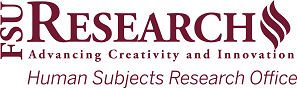 Human Research Protection Program PlanRevised December 1, 2018Table of ContentsScope	3Purpose	3Definitions	3Agent	3Clinical Trial	3Engaged in Human Research	3Human Research:	3Human Subject as Defined by DHHS	4Human Subject as Defined by FDA	4Investigator	4Research as Defined by DHHS	5Research as Defined by FDA	5Mission	5Ethical Requirements	5Legal Requirements	5Other Requirements	6Sponsored Human Research	7Scope of Human Research Protection Program	7Human Research Protection Program Policies and Procedures	8Human Research Protection Program Components	8Institutional Official	8Department of Energy (DOE) Institutional Official	9Department of Energy (DOE) Human Protections Program Manager	9All members of the Institution	10IRBs	10Investigators and Research Staff	12Legal Counsel	12Deans/Department Chairs	12Grants and Contracts Office	12Education and Training	12Questions and Additional Information for the IRB	13Reporting and Management of Concerns	13Monitoring and Auditing	13Disciplinary Actions	14Approval and Revisions to the Plan	14ScopeThroughout this document “Institution” refers to Florida State University.PurposeThis Institution is committed to protecting the rights and welfare of subjects in Human Research. The purpose of this plan is to describe this Institution’s plan to comply with ethical and legal requirements for the conduct and oversight of Human Research.This Institution’s Human Research Protection Program is a comprehensive system to ensure the protection of the rights and welfare of subjects in Human Research. The Human Research Protection Program is based on all individuals in this Institution along with key individuals and committees fulfilling their roles and responsibilities described in this plan.DefinitionsAgentAn individual who is an employee is considered an agent of this Institution for purposes of engagement in Human Research when that individual is on-duty in any capacity as an employee of this Institution.An individual who is not an employee is considered an agent of this Institution for purposes of engagement in Human Research when that individual has been specifically authorized, via the Volunteer Appointment process or a signed agreement through College of Medicine, to conduct Human Research on behalf of this Institution. Any student (non-employee) led protocol is required to have faculty advisor signature or acknowledgement. Legal counsel has the ultimate authority to determine whether someone is acting as an agent of this Institution.Clinical TrialA research study in which one or more human subjects are prospectively assigned to one or more interventions (which may include placebo or other control) to evaluate the effects of the interventions on biomedical or behavioral health-related outcomes.Engaged in Human ResearchIn general, this Institution is considered engaged in Human Research when this Institution’s employees or agents for the purposes of the Human Research obtain: (1) data about the subjects of the research through intervention or interaction with them; (2) identifiable private information about the subjects of the research; or (3) the informed consent of human subjects for the research. This Institution follows OHRP guidance on “Engagement of Institutions in Research” to apply this definition and exceptions to this definition.Human Research:Any activity that either:Is “Research” as defined by DHHS and involves “Human Subjects” as defined by DHHS (“DHHS Human Research”); orIs “Research” as defined by FDA and involves “Human Subjects” as defined by FDA (“FDA Human Research”).Human Subject as Defined by DHHSA living individual about whom an investigator (whether professional or student) conducting research (1) obtains information or biospecimens through Intervention or Interaction with the individual, and uses studies, or analyzes the information or biospecimens, or (2) obtains, uses, studies, analyzes, or generates identifiable private information or identifiable biospecimens. For the purpose of this definition:Intervention means both physical procedures by which information or biospecimens are gathered (for example, venipuncture) and manipulations of the subject or the subject’s environment that are performed for research purposes.Interaction means communication or interpersonal contact between investigator and subject.Private Information means information about behavior that occurs in a context in which an individual can reasonably expect that no observation or recording is taking place, and information which has been provided for specific purposes by an individual and that the individual can reasonably expect will not be made public (for example, a medical record).Identifiable Private Information means private information for which the identity of the subject is or may readily be ascertained by the investigator or associated with the information.Identifiable Biospecimen means a biospecimen for which the identity of the subject is or may readily be ascertained by the investigator or associated with the biospecimen.Human Subject as Defined by FDAAn individual who is or becomes a subject in research, either as a recipient of the test article or as a control. A subject may be either a healthy human or a patient. A human subject includes an individual on whose specimen (identified or unidentified) a medical device is used.InvestigatorThe person responsible for the conduct of the Human Research at one or more sites. If the Human Research is conducted by a team of individuals at a trial site, the investigator is the responsible leader of the team and may be called the principal investigator.Research as Defined by DHHSA systematic investigation, including research development, testing and evaluation, designed to develop or contribute to generalizable knowledge.Research as Defined by FDAAny experiment that involves a test article and one or more human subjects, and that meets any one of the following:Must meet the requirements for prior submission to the Food and Drug Administration under section 505(i) of the Federal Food, Drug, and Cosmetic Act meaning any use of a drug other than the use of an approved drug in the course of medical practice;Must meet the requirements for prior submission to the Food and Drug Administration under section 520(g) of the Federal Food, Drug, and Cosmetic Act meaning any activity that evaluates the safety or effectiveness of a device; ORAny activity the results of which are intended to be later submitted to, or held for inspection by, the Food and Drug Administration as part of an application for a research or marketing permit.The mission of this Institution’s Human Research protection program plan is to protect the rights and welfare of subjects involved in Human Research that is overseen by this Institution.Ethical RequirementsIn the oversight of all Human Research, this Institution (including its investigators, research staff, students involved with the conduct of Human Research, the Institution’s institutional review boards (IRBs), IRB members and chairs, IRB staff, the Institutional Official/Organizational Official (IO/OO), and employees) follows the ethical principles outlined in the April 18, 1979 report of The National Commission for the Protection of Human Subjects of Biomedical and Behavioral Research titled “Ethical Principles and Guidelines for the Protection of Human Subjects of Research,” also known as “The Belmont Report”:Respect for PersonsBeneficenceJusticeLegal RequirementsThis Institution commits to apply its ethical standards to all Human Research regardless of funding.All Human Research must undergo review by one of the institutionally designated IRBs. Activities that do not meet the definition of Human Research do not require review and approval by one of the Institution’s IRBs and do not need to be submitted to one of the Institution’s IRBs unless there is a question regarding whether the activity is Human Research.When this Institution is engaged in DHHS Human Research that is conducted, funded, or otherwise subject to regulations by a federal department or agency who is a signatory of the Common Rule, the Institution commits to apply the regulations of that agency relevant to the protection of Human Subjects.When this Institution is engaged in FDA Human Research, this Institution commits to apply the FDA regulations relevant to the protection of Human Subjects.Any questions about whether an activity meets the regulatory definitions of Human Research should be referred to the IRB Office who will provide a determination.Other RequirementsWhen reviewing research that involves community based research, the IRB obtains consultation or training.All policies and procedures are applied identically to all research regardless of whether the research is conducted domestically or in another country, including:Confirming the qualifications of investigators for conducting the researchConducting initial review, continuing review, and review of modifications to previously approved researchPost-approval monitoringHandling of complaints, non-compliance, and unanticipated problems involving risks to subjects or others Consent process and other language issuesEnsuring all necessary approvals are metCoordination and communication with local IRBs For clinical trials, this Institution commits to apply the “International Conference on Harmonisation – Good Clinical Practice E6” (ICH-GCP).This Institution prohibits payments to professionals in exchange for referrals of potential subjects (“finder’s fees”) and payments designed to accelerate recruitment that were tied to the rate or timing of enrollment (“bonus payments.”)When Human Research is conducted or funded by the Department of Justice (DOJ), this Institution commits to apply 28 CFR §22. When Human Research is conducted with the federal Bureau of Prisons (DOJ), the Institution commits to comply with 28 CFR §512.When Human Research is conducted or funded by the Department of Defense (DOD), this Institution commits to apply the Department of Defense (DOD) Directive 3216.02, which includes the requirement to apply 45 CFR §46 Subparts B, C, and D. This Institution will comply with the terms of the DFARS clause or comparable language used in the agreement with the Department of Defense (DOD) Component supporting the research involving human subjects.When Human Research is conducted or funded by the Department of Education (ED), this Institution commits to applying 34 CFR §97 Subpart D (equivalent to 45 CFR §46 Subpart D), 34 CFR §98.3, 34 CFR §98.4, 34 CFR §356.3, and 34 CFR §99.When Human Research is conducted or funded by the Department of Energy (DOE), this Institution commits to applying the Department of Energy (DOE) O 443.1B and to use “DOE Institutional Review Board Template for Reviewing Human Subjects Research Protocol that Utilize Personally Identifiable Information (PII).”When Human Research is conducted or funded by, or when the results of research are intended to be submitted to or held for inspection by the Environmental Protection Agency (EPA), this Institution commits to applying 40 CFR §26, which includes the requirement to apply 45 CFR §46 Subparts B and D.When Human Research is subject to the European Union General Data Protection Regulations (GDPR), this Institution coordinates with legal counsel to ensure that the research activities conform to broader institutional policies related to GDPR, where applicable, as well as legal counsel’s interpretation of study-specific GDPR requirements.  Sponsored Human ResearchFor both sponsored and non-sponsored Human Research this Institution abides by its ethical principles, regulatory requirements and its policies and procedures.Scope of Human Research Protection ProgramThe categories of Human Research overseen include:All forms of human researchInternational researchFDA-regulated researchResearch conducted or funded by the Department of Defense (DOD)Research conducted or funded by the Department of Justice (DOJ)Research conducted or funded by the Department of Education (ED)Research conducted or funded by the Department of Energy (DOE)Research conducted, funded, or subject to oversight by the Environmental Protection Agency (EPA)Federally funded researchResearch involving fetuses.Research involving in vitro fertilization.Research involving devices that require an abbreviated IDE.Investigator held abbreviated IDE.Investigator held  or IDE.Research involving devices that require an IDE issued by FDA.Research involving drugs that require an IND.Research involving pregnant women as subjects.Research that plans to or is likely to involve prisoners as subjects.Research involving children as subjects.Research involving children, pregnant women, fetuses, or neonates that is not otherwise approvable without approvable of an agency secretary or director.Emergency use of a test article in a life threatening situation.Activities involving humanitarian use devices.Research using the short form of consent documentation.Research that includes processing or holding personal data of subjects residing in the European Union. The categories of Human Research not overseen include:Research conducted or funded by the Veteran Administration (VA)Research involving non-viable neonates.Research involving neonates of uncertain viability.Research involving a waiver of consent for planned emergency research.Classified Research (Classified research is secret research to which access is restricted by law to a particular hierarchical class of people. A security clearance is required to review classified research.)Human Research Protection Program Policies and ProceduresPolicies and procedures for the Human Research Protection Program are available on the following Web site: https://www.research.fsu.edu/research-offices/human-subjects/policies-and-procedures/.Human Research Protection Program ComponentsInstitutional Official/Organizational Official (IO/OO)Gary Ostrander, Vice President for Research, is designated as the Institutional Official (IO).The IO/OO has the authority to take the following actions or delegate these authorities to a designee:Create the Human Research Protection Program budget.Allocate resources within the Human Research Protection Program budget.Appoint and remove IRB members and IRB chairs.Hire and fire research review staff.Determine what IRBs the Institution will rely upon.Approve and rescind authorization agreements for IRBs.Place limitations or conditions on an investigator’s or research staff’s privilege to conduct Human Research.Create policies and procedures related to the Human Research Protection Program that are binding on the Institution.Suspend or terminate research approved by one of the Institution’s IRBs.Disapprove research approved by one of the Institution’s IRBs.The IO/OO has the responsibility to:Oversee the review and conduct of Human Research under the jurisdiction of the Human Research Protection Program.Periodically review this plan to assess whether it is providing the desired results and recommend amendments as needed.Establish policies and procedures designed to increase the likelihood that Human Research will be conducted in accordance with ethical and legal requirement.Institute regular, effective, educational and training programs for all individuals involved with the Human Research Protection Program.Ensure that the research review process is independent and free of coercion or undue influence, and ensure that officials of the Institution cannot approve research that has not been approved by one of the IRBs designated by the Institution.Ensure that the IRB Chair(s) and members have direct access to the IO for appeal if they experience undue influence or if they have concerns about the function of the IRB.Implement a process to receive and act on complaints and allegations regarding the Human Research Protection Program.Follow-up on findings of serious or continuing non-compliance of IRB staff and IRB members.Implement an auditing program to monitor compliance and improve compliance in identified problem areas.Investigate and remediate identified systemic problem areas, and where necessary removal of individuals from involvement in the Human Research protection program.Ensure that the Human Research Protection Program has sufficient resources, including IRBs appropriate for the volume and types of Human Research to be reviewed, so that reviews are accomplished in a thorough and timely manner.Review and sign federal assurances (FWA) and addenda.Fulfill educational requirements mandated by OHRP.Department of Energy (DOE) Institutional OfficialThe DOE Institutional Official is responsible for:Ensuring the Central DOE Review Board and the Central DOE Institutional Review Board-Classified comply with applicable requirements.Approving classified research conducted with DOE funding at its sites/laboratories and by its employees and contractors after IRB approval and prior to initiation.Department of Energy (DOE) Human Protections Program ManagerThe DOE Human Protections Program Manager is responsible for:The classified research program in consultation with the National Nuclear Safety Administration Human Subject Protection Program Manager.Conducting biennial performance reviews of all IRBs that review classified research involving human participants to assess compliance, in consultation with the National Nuclear Security Administration human participant protection program manager.Reviewing and approving local plans to correct noncompliance or mitigate adverse events and unanticipated problems involving risks to participants or others.Reviewing and approving statements of work for classified Human Terrain Mapping projects submitted by DOE’s non-National Nuclear Security Administration sites or projects.Making recommendations to the Secretary after concurrence from the Institutional Official, on a project by project basis, regarding exemptions from the requirements for classified research.Concurs on human participant provisions for classified research in interagency agreements, in consultation with the National Nuclear Security Administration, as appropriate.Maintaining an unclassified list of classified projects.All members of the InstitutionAll individuals within the Institution have the responsibility to:Be aware of the definition of Human Research.Consult the IRB when there is uncertainty about whether an activity is Human Research.Not conduct Human Research or allow Human Research to be conducted without review and approval by an IRB designated by the IO/OO.Report allegations of undue influence regarding the oversight of the Human Research Protection Program or concerns about the Human Research Protection Program to the IO/OO.Report allegations or finding of non-compliance with the requirements of the Human Research Protection Program to the IRB.Individuals who are responsible for business development are prohibited from carrying out day-to-day operations of the review process.IRBsThe list of IRBs designated by the IO/OO to be the IRBs relied upon by the Human Research Protection Program and the scope of review of these IRBs is listed in the IRB rosters available from the IRB Office.This Institution may rely upon IRBs of another institution or organization provided one of the following is true:This Institution’s investigator is a collaborator on Human Research that is primarily conducted at another institution or organization and the investigator’s role does not include interaction or intervention with subjects.The Institution is engaged in the Human Research solely because it is receiving federal funds. (Employees and agents of the institution do not interact or intervene with subjects, gather or possess private identifiable information about subjects, nor obtain the consent of subjects.)Reliance on an external IRB requires an Authorization Agreement and an active Institutional Profile, as well as a local review for compliance with local policies of the Institution. When Human Research carried out at this institution or by its agents is reviewed by an IRB at another institution or organization, this HRPP will follow established policies and procedures that specify which studies are eligible for reliance, how reliance is determined, and will provide information to researchers about reliance criteria and the process for seeking IRB reliance.The IRBs relied upon by this Institution have the authority to:Approve, require modifications to secure approval, and disapprove all Human Research overseen and conducted by the Institution. All Human Research must be approved by one of the IRBs designated by the IO/OO. Officials of this Institution may not approve Human Research that has not been approved by one of the Institution’s IRBs.Suspend or terminate approval of Human Research not being conducted in accordance with an IRBs’ requirements or that has been associated with unexpected serious harm to subjects.Observe, or have a third party observe, the consent process and the conduct of the Human Research.Determine whether an activity is Human Research.Evaluate financial interests of investigators and research staff and have the final authority to decide whether the financial interest and management plan, if any, allow the Human Research to be approved.Serve as the Privacy Board, as applicable, to fulfill the requirements of the HIPAA Privacy Rule for use or disclosure of protected health information for research purposes.This institution will comply with the determinations of the reviewing IRB, follow reporting and conflict of interest disclosure requirements as specified in the authorization agreement, conduct monitoring, identify an appropriate contact person, ensure researchers have appropriate qualifications and provide local context information (and any updates) to the reviewing IRB.When this institution provides IRB review for other institutions, this HRPP will follow established policies and procedures to ensure that the composition of the IRB is appropriate to review the research and will comply with applicable laws of the relying site. This includes ensuring the IRB is appropriately constituted, members are appropriately qualified, members will not participate in the review of research in which they have a conflict of interest; and that the IRB separates business functions from ethical review.The IRB will review the research in accordance with established policies and procedures to determine that research is ethically justifiable, according to all applicable laws, including initial review, continuing review, review of modifications to previously approved research and unanticipated problems involving risks to subjects or others. The IRB will also have the ability to suspend or terminate IRB approval; as well as have the final authority to decide whether researcher or research staff conflict of interest and its management, if any, allows the research to be approved and request audits of research reviewed.The IRB will notify the researcher (and organization) of its decisions, make relevant IRB policies and records available to the relying institution or organization and specify an IRB contact for communication.IRB member and IRB staff have the responsibility to follow Human Research Protection Program policies and procedures that apply to IRB members and staff.Investigators and Research StaffInvestigators and research staff have the responsibility to:Follow the Human Research Protection Program requirements described in the INVESTIGATOR MANUAL (HRP-103).Comply with all determinations and additional requirements of the IRB, the IRB chair, and the IO/OO.Legal CounselLegal Counsel has the responsibility to:Provide advice upon request to the IO/OO, IRB, and other individuals involved with the Human Research Protection Program.Determine whether someone is acting as an agent of the Institution.Determine who meets the definition of “legally authorized representative” and “children” when Human Research is conducted in jurisdictions not covered by policies and procedures.Resolve conflicts among applicable laws.Deans/Department ChairsDeans and Department Chairs have the responsibility to:Oversee the review and conduct of Human Research in their department or school.Forward complaints and allegations regarding the Human Research Protection Program to the IO/OO.Ensure that each Human Research study conducted in their department or school has adequate resources.Grants and Contracts OfficeThe Grants and Contracts Office has the responsibility to review contracts and funding agreements for compliance with Human Research Protection Program policies and procedures.Education and TrainingAll new employees are to review this plan as part of initial orientation. The human resources department is to conduct refresher training on current employees as needed to maintain awareness of this policy.IRB members, IRB staff, and others involved in the review of Human Research, including the IO/OO, must complete initial and continuing training.Investigators and research staff must complete the initial and continuing training described in the INVESTIGATOR MANUAL (HRP-103).Questions and Additional Information for the IRBThe IRB Office wants your questions, information, and feedback.Contact and location information for the IRB Office is:Office of Human Subjects2010 Levy Avenue, Building BSuite 276Tallahassee, FL 32310850-644-7900humansubjects@fsu.edu Reporting and Management of ConcernsQuestions, concerns, complaints, allegations of undue influence, allegations or findings of non-compliance, or input regarding the Human Research Protection Program may be reported orally or in writing. Employees are permitted to report concerns on an anonymous basis. Concerns may be reported to  Director of the Office of Human Subjects. The IRB has the responsibility to investigate allegations and findings of non-compliance and take corrective actions as needed. The Institutional Official has the responsibility to investigate all other reports and take corrective actions as needed.Employees who report in good faith possible compliance issues should not be subjected to retaliation or harassment as a result of the reporting. Concerns about possible retaliation should be immediately reported to the IO/OO or designee.To make such reports, contact the IO/OO:Gary K. OstranderVice President for ResearchOffice #30193012 Westcott North Tallahassee, Florida 32306Email: gary@fsu.edu (850) 644-9694Monitoring and AuditingIn order to monitor and ensure compliance, internal or external auditors who have expertise in federal and state statutes, regulations and institutional requirements will conduct periodic audits. Audits will focus on areas of concern that have been identified by any entity, i.e., federal, state or institutional. Random audits may also be conducted.Disciplinary ActionsThe Institutional Official may place limitations or conditions on an investigator’s or research staff’s privilege to conduct Human Research whenever in the opinion of the IO/OO such actions are required to maintain the Human Research Protection Program.Approval and Revisions to the PlanThis Human Research Protection Program Plan is to be approved by the Chief Executive Officer. This plan is intended to be flexible and readily adaptable to changes in regulatory requirements. The IO/OO has the responsibility to review this plan to assess whether it is providing the desired results. At the request of the IO/OO, the Chief Executive Officer has the authority to amend this plan as deemed necessary.Approved:Gary K. Ostrander, Vice President for Research, Florida State University05/03/2019